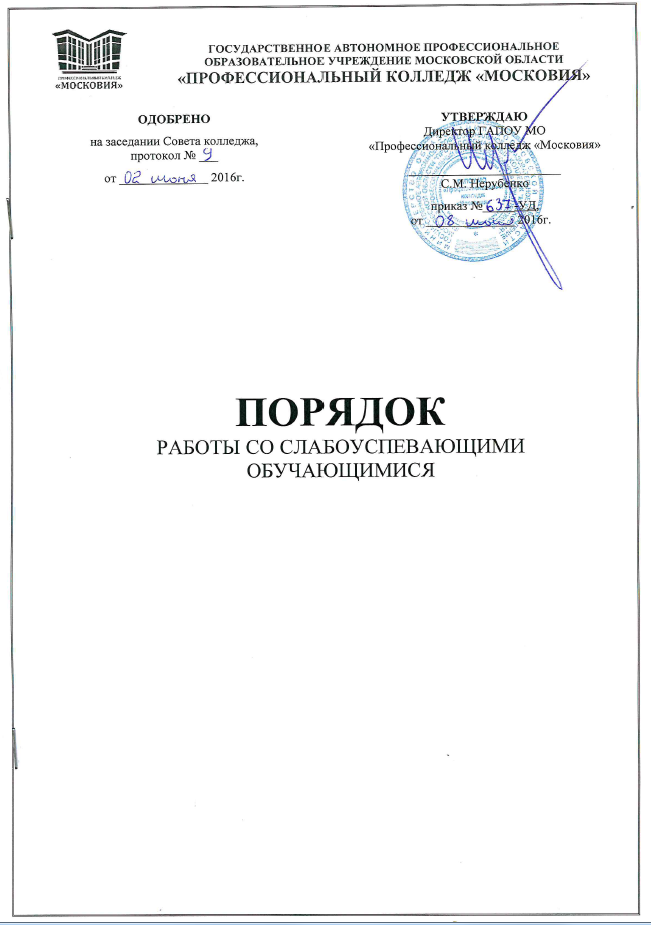 СОДЕРЖАНИЕПРИНЯТЫЕ СОКРАЩЕНИЯ, ТЕРМИНЫ И ОПРЕДЕЛЕНИЯВР - воспитательная работаЕН - математический и общий естественнонаучный циклМДК – междисциплинарный циклОГСЭ – общий гуманитарный и социально-экономический циклОД – общеобразовательные дисциплиныОК - общая компетенцияОП – общепрофессиональные дисциплиныОСП – обособленное структурное подразделениеПК – профессиональная компетенцияРП – рабочая программаРУП – рабочий учебный планРФ – Российская ФедерацияСД – специальные дисциплиныУД – учебная дисциплинаУМР – учебно-методическая работаУП – учебный планУР – учебная работаФГОС СПО – Федеральный государственный образовательный стандарт среднего профессионального образованияВоспитательное воздействие – с неуспевающими студентами должна проводиться индивидуальная планируемая воспитательная работа, которая включает и работу с семьей студента.Качество - степень соответствия присущих характеристик требованиям.Компетентность - выраженная способность применять свои знания и умения. Педагогическая диагностика – систематический контроль и оценка результатов обучения, своевременное выявление пробелов.Педагогическая профилактика – поиски оптимальных педагогических систем, в том числе применение активных методов и форм обучения, новых педагогических технологий. Формирование индивидуального подхода при дозировке домашнего задания, определении вариантов контрольных работ.Педагогическая терапия – меры по устранению отставаний в учебе (дополнительные занятия).Управление качеством - часть менеджмента качества, направленная на выполнение требований к качеству.1. Общие положения1.1. Настоящий регламент устанавливает порядок разработки и реализации мер по улучшению и коррекции качества обучения и разработан на основании следующих нормативных правовых и локальных актов:- Федеральный закон №273-ФЗ от 29.12.2012 «Об образовании в Российской Федерации»;- Закон Московской области от 27.07.2013 №94/2013-ОЗ «Об образовании»;- Федеральный государственный образовательный стандарт среднего общего образования;- Федеральный государственный образовательный стандарт среднего профессионального образования по реализуемым колледжем основным профессиональным образовательным программам подготовки рабочих, служащих и специалистов среднего звена;- положение о текущем контроле и промежуточной аттестации обучающихся;- порядок проведения мониторинга успеваемости обучающихся;- должностная инструкция преподавателя.1.2. Цель: повышение качества обучения в целом по колледжу и уровня обученности отдельных обучающихся, сокращение количества академических задолженностей.Успешность в достижения цели предполагает наличие профессионализма всех членов педагогического коллектива, знаний возрастных особенностей обучающихся, заинтересованности преподавателей в результатах своего труда.1.3. Задачи:1. Формирование ответственного отношения обучающихся к учебному труду.2. Повышение ответственности преподавателей и родителей за обучение студентов.3. Определение средств предупреждения неуспеваемости и снижения числа отчисляемых обучающихся по результатам успеваемости.4. Создание условий для успешного обучения слабоуспевающих обучающихся через:- комфортный психологический климат в коллективе;- соблюдение основных принципов педагогики сотрудничества (развивающее, дифференцированное обучение, индивидуальный подход, ориентация на успех).1.4. Основные направления и виды деятельности:- выявление возможных причин низкой успеваемости обучающихся;- принятие комплексных мер, направленных на повышение успеваемости обучающихся через внеаудиторную деятельность, работу с родителями, работу преподавателя на занятии, воспитательную работу в колледже.1.5. Участники реализации работы со слабоуспевающими обучающимися:администрация колледжа (директор, заместители);администрация ОСП (руководитель, заместители);педагог-психолог;социальный педагог;классные руководители;преподаватели;родители (законные представители) обучающихся;учащиеся.1.6. Под неуспеваемостью понимается ситуация, в которой поведение и результаты обучения не соответствуют воспитательным и дидактическим требованиям колледжа.1.7. Причины возможных отставаний обучающихся могут быть: пропуск уроков (по уважительной или неуважительной причине), недостаточная домашняя подготовка, низкие учебные способности, нежелание учиться, недостаточная работа на уроке, большой объем домашнего задания, высокий уровень сложности материала, ослабленный контроль со стороны родителей.Причины и характер проявления неуспеваемости2. Система мер по предупреждению И КОРРЕКЦИИ неуспеваемости ОБучаЮщихся2.1. Меры предупреждения неуспеваемости студента.всестороннее повышение эффективности каждого занятия;формирование познавательного интереса к учению и положительных мотивов;индивидуальный подход к студенту;специальная система домашних заданий;усиление работы с родителями;привлечение актива группы к работе по повышению ответственности обучающегося за учение.Работа с неуспевающими студентами должна начаться с опроса студентов:Какие из следующих проблем Вас особенно волнуют? Что мешает Вам хорошо учиться?Неудовлетворение организацией учебного процесса,Неудовлетворительное преподавание по некоторым дисциплинам.Неудовлетворительная работа администрации.Высокие цены в столовой.Плохое здоровье.Нежелание учиться вообще.Распространение наркотиков.Отсутствие условий для проведения досуга.Возможные подработки во внеурочное время.Престижно ли учиться в нашем колледже.Другие проблемы.Из данного опроса выясняются причины, которые, по мнению самих студентов, мешают им хорошо учиться.Преподаватель не имеет права снижать оценку обучающимся за плохое поведение, пропуски занятий, отсутствия на занятий конспектов лекций и т.п., в этом случае он должен использовать другие методы воздействия.2.2. Профилактика неуспеваемости на уроке.Преподаватель обязан:- специально контролировать усвоение вопросов, обычно вызывающих у обучающихся наибольшее затруднение;- по окончанию разделения темы или раздела обобщать итоги усвоение основных понятий, законов, правил, умений и навыков, выявить причины отставания;- проверять в ходе урока степень понимания обучающимися основных элементов излагаемого материала;- стимулировать вопросы со стороны обучающихся при затруднениях в усвоении учебного материала;- применять средства поддержания интереса к усвоению знаний, обеспечивать разнообразие методов обучения, позволяющих всем обучающимся активно усваивать учебный материал;- подбирать для самостоятельной работы задания по наиболее существенным, сложным и трудным разделам учебного материала, стремясь меньшим числом упражнений, но поданных в определенной системе, достичь большего эффекта;- включать в содержание самостоятельной работы упражнения по устранению ошибок, допущенных при ответах и в письменных работах;- инструктировать о порядке выполнения работы;- стимулировать постановку вопросов при затруднениях в самостоятельной работе;- учить умениям планировать работу, выполняя ее в должном темпе и осуществлять контроль;- обеспечить в ходе внеаудиторной самостоятельной работы повторение пройденного, концентрируя внимание на наиболее существенных элементах программы, вызывающих обычно наиболее затруднения;- планировать объем внеаудиторной самостоятельной работы, исключая перегрузку, особенно слабоуспевающих обучающихся.2.3. Помощь неуспевающему на уроке.При опросе слабоуспевающих обучающихся:создать атмосферу особой доброжелательности при опросе;больше времени давать для подготовки, предлагать краткий план ответа, разрешать иметь свой план ответа;разрешать пользоваться наглядными пособиями помогающими излагать суть явления, выдать схемы, плакаты, помогающие систематизировать ответ;чаще задавать вопросы при фронтальных беседах;стимулирование оценкой, подбадриванием, похвалой;опрос слабоуспевающих полезно сочетать с самостоятельной работой остальных обучающихся, чтобы можно было провести индивидуальную работу, помочь наводящими вопросами показать свои знания, предупредить новое отставание.Объяснение нового материала:применять меры поддержания интереса вопросами, выясняющими степень понимания ими учебного материала;четко формулировать цели и задачи предстоящих занятий, добиваться понимания материала каждым слабоуспевающим;выделять объекты, на которых должно быть сосредоточено внимание обучающихся, устранять все посторонние раздражители;разнообразить методы обучения и виды учебной деятельности, создавать проблемные ситуации;привлекать их в качестве помощников при подготовке приборов, опытов и т.д.предупреждать утомление учащихся.Организация самостоятельной работы:задания разбивать на этапы, дозы с применением конкретных инструкций;поощрять первые самостоятельные шаги, чтоб обучающийся почувствовал радость учения, удовольствие, а не трудность и огорчение.При сообщении домашнего задания:предложить ознакомиться с текстом задания и задать вопросы;дать карточки консультативного характера с планом выполнения работы, с указанием, где прочитать в учебнике разъяснения при затруднении;учитывать дозировку домашнего задания /уровень репродуктивный/.Применение разноуровневых форм текущего контроля.2.4. Программа деятельности преподавателя со слабоуспевающими студентами.Преподаватель обязан:- контролировать и оценивать в течение учебного года работу обучающихся на учебных занятиях, результаты внеаудиторной самостоятельной работы, выставляя оценки своевременно, не допуская скопления оценок в конце семестра, когда студент уже не имеет возможности их исправить (количество опрошенных на занятии должно быть не менее 5-7 студентов);- создавать условия для воспитания и развития обучающихся, мотивировать их деятельность по освоению учебного курса, выполнению заданий для самостоятельной работы; привлекать к целеполаганию, активной пробе своих сил в различных сферах деятельности, обучать самоорганизации и самоконтролю;- использовать педагогически обоснованные формы, методы и приемы организации деятельности обучающихся с учетом специфики образовательных программ, возрастных и индивидуальных особенностей обучающихся, возможностей освоения образовательной программы на основе индивидуализации содержания;- поставить в известность классного руководителя или непосредственно родителей студента о низкой успеваемости, если наблюдается скопление неудовлетворительных оценок (3 и более “2”);- анализировать проведение учебных занятий и организацию самостоятельной работы обучающихся, вносить коррективы в рабочую программу, план изучения учебного курса, образовательные технологии, задания для самостоятельной работы, собственную профессиональную деятельность.При выявлении слабоуспевающих обучающихся, по результатам текущего контроля или промежуточной аттестации, преподаватель на основании распоряжения руководителя ОСП разрабатывает индивидуальный план работы по каждому обучающемуся (Приложение 1), выдает задания с учетом индивидуальных возможностей обучающегося и специфики ОПОП СПО.Копия плана работы выдается обучающемуся. Оригинал плана с подписью обучающегося и датой выдачи, хранится в учебной части ОСП.Преподаватель должен определить время, за которое слабоуспевающий обучающийся должен освоить тему или выполнить задание, в случае затруднения дать индивидуальную или групповую консультацию, провести дополнительное занятие.Для отработки пропущенных занятий, ликвидации задолженностей, а также для улучшения успеваемости обучающегося преподаватель разрабатывает разноуровневые задания (на «3», «4», «5»)/задания разной сложности, которые рассматриваются и утверждаются на заседании предметной цикловой комиссии. Ликвидация текущей задолженности, образовавшейся в случае пропуска обучающимся занятий без уважительной причины, отказа обучающегося от ответов на занятиях, неудовлетворительного ответа обучающегося на занятиях, неудовлетворительного выполнения контрольных, лабораторных и практических работ может осуществляться при проведении индивидуальных и групповых консультаций.Ликвидация задолженности на индивидуальной консультации представляет собой форму отчета обучающегося перед преподавателем путем представления преподавателю решений заданий, тестов, рефератов. Конкретный вид индивидуальной консультации определяет преподаватель.При выполнении вышеизложенных пунктов и отсутствии положительного результата преподаватель докладывает заместителю руководителя ОСП по УМР (УПР), председателю ПЦК, куратору о низкой успеваемости обучающегося и о проделанной работе в следующей форме:2.5. Деятельность куратора.Куратор обязан: - планировать работу группы с участием обучающихся, их родителей (законных представителей), сотрудников колледжа, работающих с группой, с учетом:1. потребностей, возрастных и индивидуальных особенностей обучающихся, в том числе стадии профессионального развития;2. целей и задач основной профессиональной образовательной программы, ФГОС СПО, целей и задач молодежной политики;3. требований охраны труда.Выявлять причины неуспеваемости обучающегося через индивидуальные беседы, при необходимости обращаясь к психологу, социальному педагогу. К возможным причинам неуспеваемости можно отнести:пропуск занятий (по уважительной или неуважительной причине);недостаточная домашняя подготовка;низкие способности;нежелание учиться;недостаточная работа на занятии;необъективность выставления оценки на занятии;большой объем домашнего задания;высокий уровень сложности материала;другие причины.Создавать педагогические условия для проектирования и реализации индивидуальных образовательных маршрутов, в т.ч. и по улучшению успеваемости, включения обучающихся в различные виды деятельности в соответствии с их способностями, образовательными запросами обучающихся и их родителей (законных представителей).Организовывать и проводить индивидуальные и групповые встречи (консультации) с родителями (законными представителями) с целью информирования о ходе и результатах образовательной деятельности обучающихся, повышения психолого-педагогической компетентности родителей (законных представителей), привлечения родителей (законных представителей) к организации внеурочной деятельности и общения обучающихся группы.Координировать деятельность сотрудников образовательной организации и родителей (законных представителей), взаимодействовать с педагогическим коллективом, руководством образовательной организации при решении задач обучения и воспитания обучающихся в соответствии со сферой своей компетенции; содействовать достижению взаимопонимания, профилактике и разрешению конфликтов.В случае, если слабая успеваемость является следствием пропуска уроков, куратор должен выяснить причины отсутствия обучающегося (уважительная, неуважительная). Уважительными причинами считаются: болезнь, подтвержденная справкой врача или запиской от родителей на срок не более 1 дня; мероприятия, подтвержденные справками, вызовами, приказом по колледжу, освобождение от урока в случае плохого самочувствия с предупреждением куратора; по семейным обстоятельствам (по заявлению на имя директора). Неуважительными причинами считаются: пропуски урока или уроков без соответствующих документов, подтверждающих уважительную причину отсутствия обучающегося.Куратор должен незамедлительно проинформировать родителей (законных представителей) о пропуске занятий.В случае выявления недобросовестного выполнения заданий обучающимся, куратор обязан провести профилактическую работу с обучающимся, его родителями (законными представителями).При выполнении работы и отсутствии положительного результата куратор информирует служебной запиской о данном обучающемся руководство ОСП с ходатайством о проведении дальнейшего комплекса коррекционных мероприятий: уведомление родителей о проблемах, вызов на совет профилактики и т.д.2.6. Деятельность родителей (законных представителей).Родители (законные представители) обязаны посещать родительские собрания и являться в колледж по требованию преподавателя или куратора.Родители обязаны контролировать выполнение заданий обучающимся и его посещение колледжа. Родители имеют право обращаться за помощью к куратору, психологу, социальному педагогу, администрации колледжа.В целях защиты прав обучающихся, родители (законные представители) несовершеннолетних обучающихся самостоятельно или через своих представителей вправе:1) направлять в органы управления организацией, осуществляющей образовательную деятельность, обращения о применении к работникам указанных организаций, нарушающим и (или) ущемляющим права обучающихся, родителей (законных представителей) несовершеннолетних обучающихся, дисциплинарных взысканий. Такие обращения подлежат обязательному рассмотрению указанными органами с привлечением обучающихся, родителей (законных представителей) несовершеннолетних обучающихся;2) обращаться в комиссию по урегулированию споров между участниками образовательных отношений, в том числе по вопросам о наличии или об отсутствии конфликта интересов педагогического работника;3) использовать не запрещенные законодательством Российской Федерации иные способы защиты прав и законных интересов.2.7. Деятельность педагога-психолога, социального педагога.Работу психолога, социального педагога по изучению возможностей обучающегося и созданию условий для его оптимального развития следует проводить поэтапно:1-й этап – сбор предварительных данных об обучающемся (наблюдение за поведением на занятие и во внеаудиторной деятельности);2-й этап – диагностика полученных данных; 3-й этап – сопоставление полученных данных и определение возможных причин неуспеваемости.Психолог может дать рекомендации куратору и родителям (законным представителям) обучающихся по коррекции поведения и его развитию.Социальный педагог и педагог-психолог обязан провести индивидуальную беседу со студентами с целью выявления социальных проблем. При необходимости посетить квартиру студента, составить акт обследования.Держать на особом контроле посещение уроков слабоуспевающими студентов, в случае систематических пропусков без уважительной причины и по решению учебно–воспитательной комиссии студент ставится на внутриколледжный контроль на семестр, о чем родители информируются в обязательном порядке.В случае уклонения родителей от своих обязанностей оформляются материалы на студента и его родителей в комиссию по делам несовершеннолетних и защите прав детей с целью принятия административных мер наказания к родителям.2.8. Деятельность администрации ОСП.Руководитель ОСП:-организует работу заместителей, преподавателей, кураторов, психолога, социального педагога в сфере улучшения успеваемости обучающихся;-контролирует деятельность всех звеньев учебного процесса по работе со слабоуспевающими обучающимися.Заместитель руководителя ОСП по УМР/УПР до 01 декабря текущего года составляет отчет по итогам реализации распоряжений руководителя ОСП по ликвидации задолженностей, о работе педагогического коллектива со слабоуспевающими обучающимися и скан направляет его в учебную часть колледжа..2.9. О контроле за выполнением.Текущий контроль за выполнением настоящего регламента осуществляет заведующий отделом по учебной работе колледжа.Общий контроль за выполнением настоящего регламента осуществляет заместитель директора колледжа по УМР.Приложение 1СОГЛАСОВАНОЗам. руководителя по УМР__________________/ФИО/«_____»_________201__г.План индивидуальной работы преподавателя с обучающимсяПреподаватель_____________________________________________________________________________Обучающийся_____________________________ курс_______________________ группа__________________________Подпись преподавателя  _____________________                                                                  Дата ______________________Ознакомлен       _____________________________				                     Дата______________________	(подпись обучающегося)Приложение 210 ПРАВИЛ РАБОТЫ СО СЛАБОУСПЕВАЮЩИМИ ОБУЧАЮЩИМИСЯВерь в способности любого обучающегося и старайся передать эту веру ему. Радуйся каждому шагу вперёд своего воспитанника.Помни что для слабоуспевающих необходим период вживания в материал. Не торопи его. Научись ждать успеха обучающегося.Начав работать со слабыми на их уровне, помни, что через короткое время их группа расколется. В свою очередь, на способных, средних и слабых. Способные быстрее воспринимают, начинают быстро прогрессировать в учении, средние тянутся к способным. Слабым нужна постоянная помощь.Многократное повторение основного материала - один из приемов работы со слабыми обучающимися. Нужно понимать, что нет отдельного занятия. Каждое занятие - это продолжение предыдущих, он вносит свою лепту в изучаемую тему. Если преподаватель на тему, состоящую из 15-20 занятий, отобрал главные вопросы, то при ежедневном повторении к последним занятиям все обучающиеся их усвоят.Не нужно гнать за обилием излагаемого материала. Умейте выбирать главное, изложить его, повторить и закрепить.Не следует понимать примитивно работу со слабоуспевающими. Дело не только в знаниях. При обучении таких обучающихся идет постоянное развитие памяти, логики, мышления, эмоций, чувств, интереса к учению, формирование общих и профессиональных компетенций. Методика работы со слабоуспевающими будет меняться по мере развития обучающихся.Общение – главная составляющая любой методики, не наладив общения со слабыми, не получить результатов обучения.Научись управлять учебной группой. При изложении материала все должны слушать, не писать. Изложил часть материала, закрепи его, дал записать и приступай к следующей дозе материала. Деятельность обучающихся на уроке должна быть разнообразной, например, 5-8 минут обучающиеся внимательно слушают материал; 2-3 – закрепляют, проговаривая главное; 5-10 – переписывают и т. п. Все это дополняется демонстрациями, самостоятельной работой и т.п.Научись привлекать сильных обучающихся к обучению слабых. При этом выигрывают все стороны: сильные закрепляют знания, слабые учатся, а преподаватель получает доступ к наиболее слабым. Самым неэффективным является момент, когда у доски работает один обучающийся. Научись строить процесс обучения путем сочетания фронтальной организации обучения с индивидуальной помощью каждому.У слабоуспевающих плохо развито абстрактное мышление, лучше – наглядно-образное. Ищи образ в изучаемом материале. Привлекай к изложению такие занимательные средства, которые воздействовали бы на эмоции, чувства, интерес к учению (музыке, поэзию, живопись, слайды, образный показ).Кроме этих основных правил, существуют ещё и некоторые другие, а именно: не ставь оценку обучающемуся, пока не научишь его. Помни, что есть обучающиеся, которые не всё могут освоить.Не убивай оценками в них человека!!!Принятые сокращения, термины и определения1. Общие положения2. Система мер по предупреждению и коррекции неуспеваемости обучающихся2.1. Меры предупреждения неуспеваемости студента:2.2. Профилактика неуспеваемости на уроке2.3. Помощь неуспевающему на уроке2.4. Программа деятельности преподавателя со слабоуспевающими студентами2.5. Деятельность куратора2.6. Деятельность родителей (законных представителей)2.7. Деятельность педагога-психолога, социального педагога2.8. Деятельность администрации ОСП2.9. О контроле за выполнениемПриложения3Принятые сокращения, термины и определения1. Общие положения2. Система мер по предупреждению и коррекции неуспеваемости обучающихся2.1. Меры предупреждения неуспеваемости студента:2.2. Профилактика неуспеваемости на уроке2.3. Помощь неуспевающему на уроке2.4. Программа деятельности преподавателя со слабоуспевающими студентами2.5. Деятельность куратора2.6. Деятельность родителей (законных представителей)2.7. Деятельность педагога-психолога, социального педагога2.8. Деятельность администрации ОСП2.9. О контроле за выполнениемПриложения4Принятые сокращения, термины и определения1. Общие положения2. Система мер по предупреждению и коррекции неуспеваемости обучающихся2.1. Меры предупреждения неуспеваемости студента:2.2. Профилактика неуспеваемости на уроке2.3. Помощь неуспевающему на уроке2.4. Программа деятельности преподавателя со слабоуспевающими студентами2.5. Деятельность куратора2.6. Деятельность родителей (законных представителей)2.7. Деятельность педагога-психолога, социального педагога2.8. Деятельность администрации ОСП2.9. О контроле за выполнениемПриложения6Принятые сокращения, термины и определения1. Общие положения2. Система мер по предупреждению и коррекции неуспеваемости обучающихся2.1. Меры предупреждения неуспеваемости студента:2.2. Профилактика неуспеваемости на уроке2.3. Помощь неуспевающему на уроке2.4. Программа деятельности преподавателя со слабоуспевающими студентами2.5. Деятельность куратора2.6. Деятельность родителей (законных представителей)2.7. Деятельность педагога-психолога, социального педагога2.8. Деятельность администрации ОСП2.9. О контроле за выполнениемПриложения6Принятые сокращения, термины и определения1. Общие положения2. Система мер по предупреждению и коррекции неуспеваемости обучающихся2.1. Меры предупреждения неуспеваемости студента:2.2. Профилактика неуспеваемости на уроке2.3. Помощь неуспевающему на уроке2.4. Программа деятельности преподавателя со слабоуспевающими студентами2.5. Деятельность куратора2.6. Деятельность родителей (законных представителей)2.7. Деятельность педагога-психолога, социального педагога2.8. Деятельность администрации ОСП2.9. О контроле за выполнениемПриложения6Принятые сокращения, термины и определения1. Общие положения2. Система мер по предупреждению и коррекции неуспеваемости обучающихся2.1. Меры предупреждения неуспеваемости студента:2.2. Профилактика неуспеваемости на уроке2.3. Помощь неуспевающему на уроке2.4. Программа деятельности преподавателя со слабоуспевающими студентами2.5. Деятельность куратора2.6. Деятельность родителей (законных представителей)2.7. Деятельность педагога-психолога, социального педагога2.8. Деятельность администрации ОСП2.9. О контроле за выполнениемПриложения6Принятые сокращения, термины и определения1. Общие положения2. Система мер по предупреждению и коррекции неуспеваемости обучающихся2.1. Меры предупреждения неуспеваемости студента:2.2. Профилактика неуспеваемости на уроке2.3. Помощь неуспевающему на уроке2.4. Программа деятельности преподавателя со слабоуспевающими студентами2.5. Деятельность куратора2.6. Деятельность родителей (законных представителей)2.7. Деятельность педагога-психолога, социального педагога2.8. Деятельность администрации ОСП2.9. О контроле за выполнениемПриложения7Принятые сокращения, термины и определения1. Общие положения2. Система мер по предупреждению и коррекции неуспеваемости обучающихся2.1. Меры предупреждения неуспеваемости студента:2.2. Профилактика неуспеваемости на уроке2.3. Помощь неуспевающему на уроке2.4. Программа деятельности преподавателя со слабоуспевающими студентами2.5. Деятельность куратора2.6. Деятельность родителей (законных представителей)2.7. Деятельность педагога-психолога, социального педагога2.8. Деятельность администрации ОСП2.9. О контроле за выполнениемПриложения7Принятые сокращения, термины и определения1. Общие положения2. Система мер по предупреждению и коррекции неуспеваемости обучающихся2.1. Меры предупреждения неуспеваемости студента:2.2. Профилактика неуспеваемости на уроке2.3. Помощь неуспевающему на уроке2.4. Программа деятельности преподавателя со слабоуспевающими студентами2.5. Деятельность куратора2.6. Деятельность родителей (законных представителей)2.7. Деятельность педагога-психолога, социального педагога2.8. Деятельность администрации ОСП2.9. О контроле за выполнениемПриложенияПринятые сокращения, термины и определения1. Общие положения2. Система мер по предупреждению и коррекции неуспеваемости обучающихся2.1. Меры предупреждения неуспеваемости студента:2.2. Профилактика неуспеваемости на уроке2.3. Помощь неуспевающему на уроке2.4. Программа деятельности преподавателя со слабоуспевающими студентами2.5. Деятельность куратора2.6. Деятельность родителей (законных представителей)2.7. Деятельность педагога-психолога, социального педагога2.8. Деятельность администрации ОСП2.9. О контроле за выполнениемПриложения9Принятые сокращения, термины и определения1. Общие положения2. Система мер по предупреждению и коррекции неуспеваемости обучающихся2.1. Меры предупреждения неуспеваемости студента:2.2. Профилактика неуспеваемости на уроке2.3. Помощь неуспевающему на уроке2.4. Программа деятельности преподавателя со слабоуспевающими студентами2.5. Деятельность куратора2.6. Деятельность родителей (законных представителей)2.7. Деятельность педагога-психолога, социального педагога2.8. Деятельность администрации ОСП2.9. О контроле за выполнениемПриложения10Принятые сокращения, термины и определения1. Общие положения2. Система мер по предупреждению и коррекции неуспеваемости обучающихся2.1. Меры предупреждения неуспеваемости студента:2.2. Профилактика неуспеваемости на уроке2.3. Помощь неуспевающему на уроке2.4. Программа деятельности преподавателя со слабоуспевающими студентами2.5. Деятельность куратора2.6. Деятельность родителей (законных представителей)2.7. Деятельность педагога-психолога, социального педагога2.8. Деятельность администрации ОСП2.9. О контроле за выполнениемПриложения11Принятые сокращения, термины и определения1. Общие положения2. Система мер по предупреждению и коррекции неуспеваемости обучающихся2.1. Меры предупреждения неуспеваемости студента:2.2. Профилактика неуспеваемости на уроке2.3. Помощь неуспевающему на уроке2.4. Программа деятельности преподавателя со слабоуспевающими студентами2.5. Деятельность куратора2.6. Деятельность родителей (законных представителей)2.7. Деятельность педагога-психолога, социального педагога2.8. Деятельность администрации ОСП2.9. О контроле за выполнениемПриложения11Принятые сокращения, термины и определения1. Общие положения2. Система мер по предупреждению и коррекции неуспеваемости обучающихся2.1. Меры предупреждения неуспеваемости студента:2.2. Профилактика неуспеваемости на уроке2.3. Помощь неуспевающему на уроке2.4. Программа деятельности преподавателя со слабоуспевающими студентами2.5. Деятельность куратора2.6. Деятельность родителей (законных представителей)2.7. Деятельность педагога-психолога, социального педагога2.8. Деятельность администрации ОСП2.9. О контроле за выполнениемПриложения1112Причины неуспеваемостиХарактер проявленияНизкий уровень развития учебной мотивации (ничто не побуждает учиться). Влияют:обстоятельства жизни обучающегося в семье; взаимоотношения с окружающими взрослыми.Неправильно сформировавшееся отношение к учению, непонимание его общественной значимости.Нет стремления быть успешным в учебной деятельности (отсутствует заинтересованность в получении хороших отметок, вполне устраивают удовлетворительные)Интеллектуальная пассивность как результат неправильного воспитания.Интеллектуально пассивные обучающиеся – те, которые не имели ни правильных условий для умственного развития, ни достаточной практики интеллектуальной деятельности, у них отсутствуют интеллектуальные умения, знания и навыки, на основе которых преподаватель строит обучениеПри выполнении учебного задания, требующего активной мыслительной работы, отсутствует стремление его понять и осмыслить.Вместо активного размышления – использование различных обходных путей: зазубривание, списывание, подсказки товарищей, угадывание правильных вариантов ответа.Интеллектуальная пассивность может проявляться как избирательно в отношении учебных предметов, так и во всей учебной работе.Вне учебных занятий многие из таких обучающихся действуют умнее, активнее и сообразительнее, чем в ученииНеправильные навыки учебной работы, со стороны преподавателя нет должного контроля над способами и приемами ее выполненияОбучающиеся не умеют учиться, не умеют самостоятельно работать, потому что пользуются малоэффективными способами учебной работы, которые требуют от них значительной траты лишнего времени и труда: заучивают текст, не выделяя логических частей; начинают выполнять практические задания раньше, чем проработают материал, для применения которого эти задания даются; не проверяют свои работы или не умеют проверять,; выполняют работу в медленном темпеНеправильно сформировавшееся отношение к учебному труду: пробелы в воспитании (нет постоянных трудовых обязанностей, не приучены выполнять их аккуратно, не предъявлялось строгих требований к качеству работы; избалованные, неорганизованные обучающиеся); неправильная организация учебной деятельности в ПОО.Нежелание выполнять не очень интересное, скучное, трудное, отнимающее много времени задание.Небрежность и недобросовестность в выполнении учебных обязанностей.Невыполненные или частично выполненные домашние задания.Отсутствие или слабое развитие учебных и познавательных интересов,  недостаточное внимание к этой проблеме со стороны преподавателей и родителейЗнания усваиваются без интереса, легко становятся формальными, т. к. не отвечают потребности в их приобретении, остаются мертвым грузом, не используются, не влияют на представления обучающегося об окружающей действительности и профессиональной деятельности,  не побуждают к дальнейшей деятельностиНаправление деятельности преподавателяОтветственныйВыявление слабых обучающихся на разных этапах мониторинга успеваемости.Зам руководителя ОСП по УМР (УПР), преподавателиУстановление причин неуспеваемости обучающихся на основе наблюдений преподавателя,  через встречи с родителями, беседы с куратором, психологом, с самим обучающимся.Зам руководителя ОСП по УМР (УПР), председатели ПЦК преподавателиСоставление индивидуального плана работы преподавателя со слабоуспевающим обучающимся.Преподаватели Организация самостоятельной работы обучающихся по учебным предметам, курсам, дисциплинам (модулям) образовательной программы. Использование дифференцированного подхода при организации самостоятельной работы обучающего, в т.ч. на занятии. Включение посильных индивидуальных заданий.Преподаватели Организация индивидуальной работы со слабоуспевающими обучающимися преподавателями общеобразовательных и специальных дисциплин.Преподаватели Работа с родителями слабоуспевающих обучающихся: индивидуальные беседы, проведение родительских собраний с приглашением всех преподавателей общеобразовательных и специальных дисциплин, приглашение родителей на педагогические советы, на заседания комиссии по правонарушениям.Зам руководителя ОСП по УМР (УПР), кураторы, преподавателиКонтроль за посещаемостью слабоуспевающих обучающихся индивидуально-групповых консультативных занятий.Зам руководителя ОСП по УМР (УПР) Контроль за работой преподавателя на дополнительных консультационных занятиях.Зам руководителя ОСП по УМР (УПР)ФИО студентаПричины неуспеваемости (преподаватель указывает самостоятельно выявленные причины)Реализованные формы индивидуальной работыИнформация классному руководителю (дата)Информация родителям (дата)Результат работыУчебная дисциплина, ПМ, МДК, практикаПричины неуспеваемости(преподаватель указывает самостоятельно выявленные причины)Формы работы с обучающимсяСроки сдачи материалов, проведения дополнительных занятий, консультаций